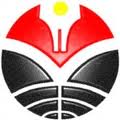 SILABUSPenelitian Pembelajaran Seni TariJURUSAN PENDIDIKAN SENI TARI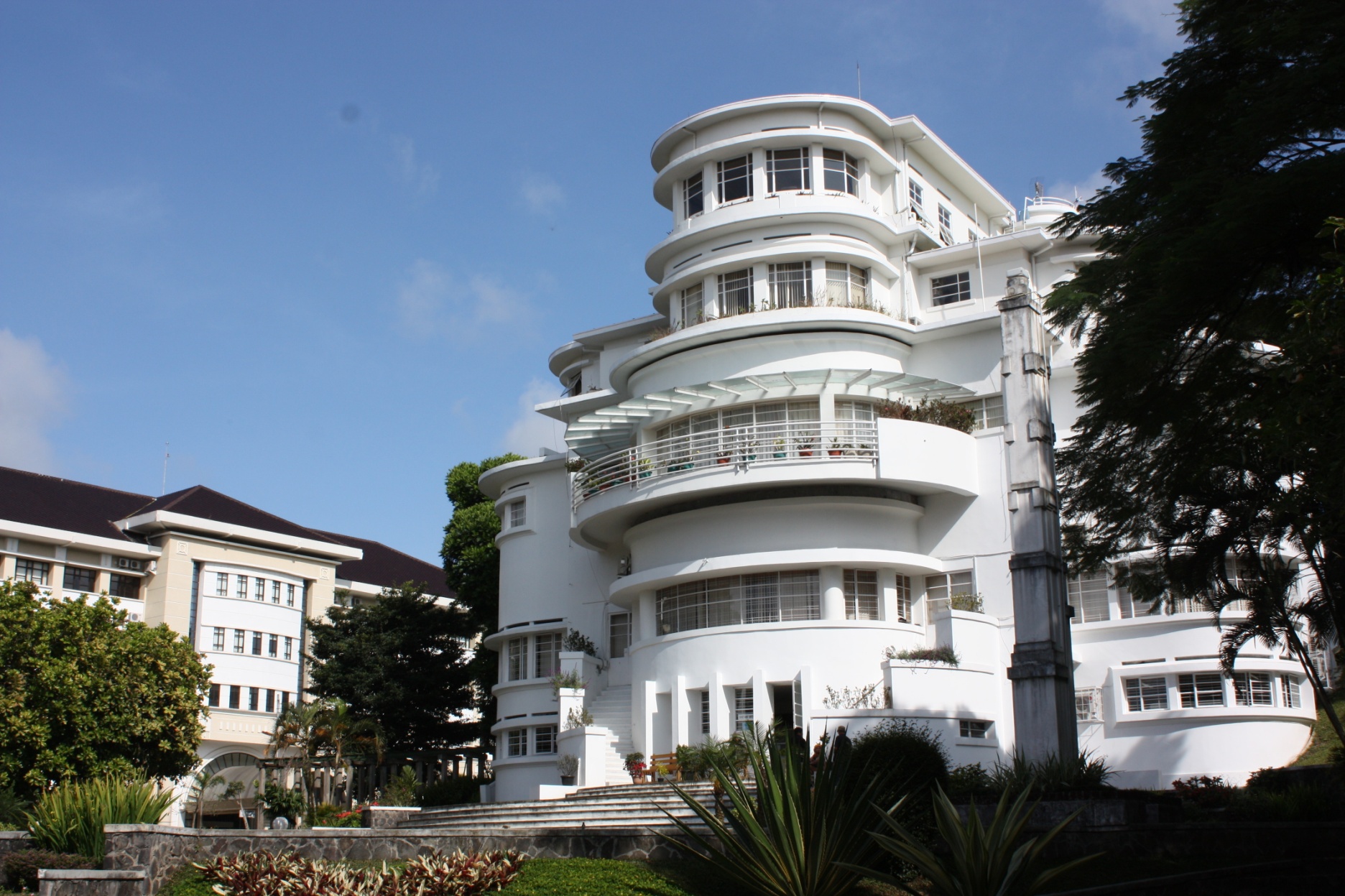 FAKULTAS PENDIDIKAN BAHASA DAN SENIUNIVERSITAS PENDIDIKAN INDONESIA2011SILABUSIdentitas Mata Kuliah Nama Mata Kuliah	            : Penelitian Pembelajaran Seni TariKode Mata Kuliah		:	
Bobot SKS			: 3 sksSemester/Jenjang		: S 1Kelompok Mata Kuliah	: MKKP Bidang Studi TeoretikJurusan/Program Studi	: Pend. Sendratasik/Pend. Seni TariStatus Mata Kuliah		: Mata Kuliah Tingkat MenengahPrasyarat			: Dosen/Kode Dosen		:  Deskripsi Mata KuliahMelalui Mata Kuliah ini mahasiswa diharapkan memiliki pengetahuan, pemahaman mengenai metodologi penelitian pendidikan seni maupun penelitian seni pertunjukan sehingga diharapkan mampu untuk menganalisis serta mengadakan penelitian mengenai persoalan pendidikan seni maupun seni pertunjukan. Setelah mengikuti perkuliahan ini, mahasiswa diharapkan dapat (1) memahami berbagai jenis penelitian, (2) menyusun proposal penelitian, (3) melakukan penelitian, (4) menganalisis data, (5) menyusun laporan penelitian, dan (6) menelaah hasil penelitian. Untuk menumbuhkan kemampuan itu, pembelajaran dilaksanakan melalui tahapan (1) pemahaman teori, (2) penelitian lapangan, dan (3) presentasi. Tujuan Mata Kuliah1. Mahasiswa memiliki pengetahuan dan pemahaman tentang metode penelitian seni dan    pendidikan seni.
2. Mahasiswa memiliki kemampuan untuk meneliti dan mendapatkan solusi dalam     memecahkan persoalan-persoalan pendidikan seni.3. Mahasiswa memiliki kemampuan inovasi dalam menemukan konsep-konsep baru hasil    penelitian terbaru.4. Pendekatan Pembelajaran    Pendekatan   :   Ekspositori atau model informasi, interaksi sosial    Metode         :   Ceramah, demonstrasi, diskusi, tanya jawab, latihan, kerja kelompok.    Tugas           :   Tulisan dalam bentuk makalah, program-program pembelajaran seni tari    Media           : 	OHP, VCD..5 EvaluasiKehadiranMakalahLaporan observasiUTSUAS Isi Perkuliahan1.  Penjelasan mengenai tujuan mata kuliah dan pentingnya metode penelitian      pendidikan seni.
2.  Jenis-jenis Penelitian.
3.  Masalah Penelitian
4.  Identifikasi dan Perumusan Masalah5.  Tujuan dan Manfaat Penelitian
6.  Populasi dan Sampel7.  Tinjauan Pustaka8.  UTS
9.  Teknik Pengambilan Data10.Teknik Pengambilan 11.Teknik Mengolah Data12.Teknik Mengolah Data13.Teknik Menyusun Laporan Penelitian14.Teknik Menyusun Laporan Penelitian15.Analisis hasil penelitian16.UASDaftar Buku Arikunto, Suharsimi. 1992. Prosedur Penelitian: Suatu Pendekatan Praktek. Jakarta: PT. Rineka CiptaFurchan, Arif. 2004. Pengantar Penelitian Dalam Pendidikan.Yogyakarta: Pustaka PelajarHermawan Wasita, 1992. Pengantar Metodologi Penelitian. Jakarta : PT. Gramedia    	Pustaka Utama.Mardalis, 1990. Metode Penelitian Suatu Pendekatan Proposal . Jakarta : Bumi  Aksara.Muhadjir, Noeng. 2000. Metodologi Penelitian Kualitatif. Yogyakarta: Rake SarasinMaleong, LJ. 2000. Metodologi Penelitian Kualitatif. Bandung: Remaja Rosda Karya.Mulyana, Dedy. 2001. Metodologi Penelitian Kualitatif (Paradigma Baru Ilmu Komunikasi Dan Ilmu Sosial Lainnya). Bandung: PT Remaja Rosdakarya.Sumadi Suryabrata, 1991. Metodologi Penelitian . Jakarta : Rajawali Press.Surakhmad, W. 1998. Pengantar Penelitian Ilmiah Dasar dan Metode Teknik. Bandung: Tarsito.Wiriatmaja, Rochiati. 2005. Metode Penelitian Tindakan Kelas. Bandung: Rosda Karya